PONTIFICIA UNIVERSIDAD CATÓLICA DEL PERÚFACULTAD DE CIENCIAS SOCIALES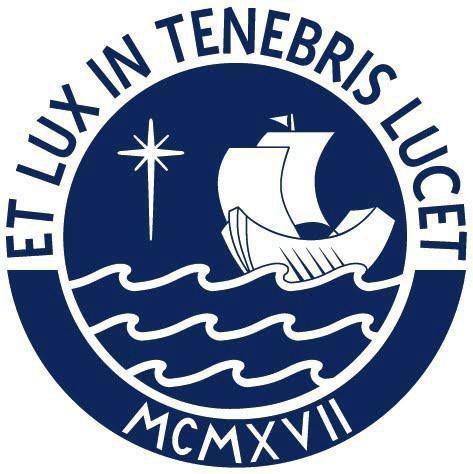 Título completo del trabajo de investigaciónTrabajo de investigación para obtener el grado académico de Bachiller en Ciencias Sociales con mención en xxx presentado por:Apellidos, Nombres del autorAsesor(es):Apellidos, Nombres del asesor 1 Apellidos, Nombres del asesor 2Lima, Año